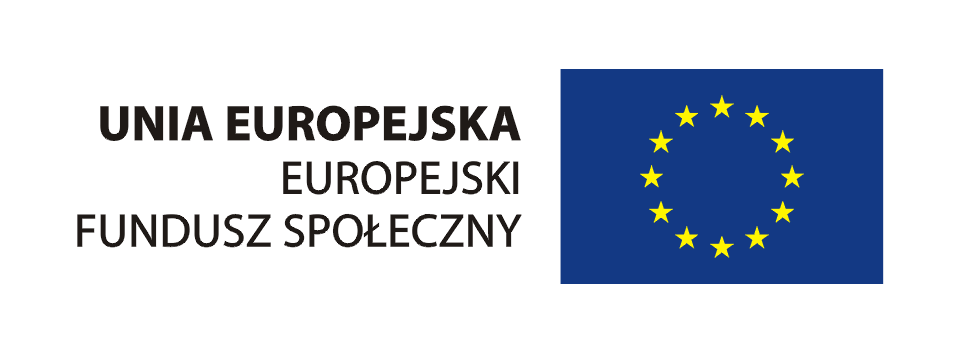 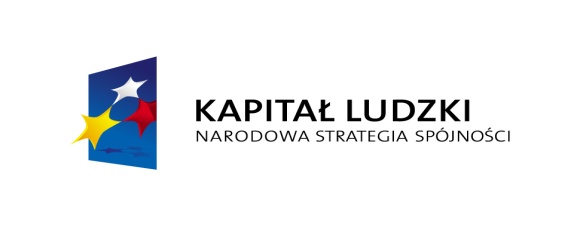 Projekt „ Moją motywacją jest moja przyszłość” współfinansowany ze środków Unii Europejskiej 
z Europejskiego Funduszu Społecznego w ramach Priorytetu VII Działanie 7.1 Podziałanie 7.1.2 Programu Operacyjnego KAPITAŁ LUDZKI		Załącznik nr 1 do SIWZSZCZEGÓŁOWY OPIS PRZEDMIOTU ZAMÓWIENIAPrzedmiotem zamówienia jest usługa zorganizowania i przeprowadzenia w miejscowości uzdrowiskowej położonej nad polskim morzem:- całodobowego turnusu rehabilitacyjno - szkoleniowego z zabiegami, kursem komputerowym oraz kursem wizażu i poprawy własnego wizerunku dla grupy uczestników -17 osób niepełnosprawnych + 2 opiekunów, w ramach realizacji projektu systemowego współfinansowanego ze środków Europejskiego Funduszu Społecznego w ramach POKL pt. „Moją motywacją jest moja przyszłość”, zgodnie z przepisami ustawy z dnia 27 sierpnia 1997 roku o rehabilitacji zawodowej i społecznej oraz zatrudnianiu osób niepełnosprawnych (Dz. U. z 2008r. Nr 14, poz.92 z późn.zm.) i rozporządzeniem Ministra Pracy i Polityki Społecznej z dnia 15 listopada 2007 roku w sprawie turnusów rehabilitacyjnych ( Dz. U. Nr 230, poz.1694 z póz.zm.) wraz z opiekunami osób niepełnosprawnych.Ponadto Wykonawca musi zapewnić: 1. Nieodpłatny pobyt 2 opiekunów grupy wyznaczonych przez Zamawiającego przez cały czas trwania turnusu wraz z jego zakwaterowaniem, wyżywieniem i opłatą uzdrowiskową/klimatyczną,2. Zakwaterowanie opiekunów grupy w pokojach 1-osobowych, z pełnym węzłem sanitarnym tj. umywalka, prysznic, wc. Pokój musi być wyposażony w jednoosobowe łóżka  z pościelą, szafy ubraniowe, krzesła i stoliki, TV, radio oraz czajnik bezprzewodowy, sztućce, szklanki, talerzyki, 1 litr wody mineralnej gazowanej/ niegazowanej na 1 osobę dziennie. Pokój ten musi być zlokalizowany w bezpośrednim sąsiedztwie pokoi, w których zakwaterowani będą uczestnicy turnusu.  Opiekunowie to delegowani przez Zamawiającego pracownicy PCPR. Ich pobyt ma zapewnić stały monitoring realizowanych usług oraz pomoc osobom niepełnosprawnym.3.  Transport grupy uczestników z opiekunami ze Szczytna do Ośrodka, w którym odbędzie się turnus oraz z powrotem po zakończeniu turnusu, z Ośrodka do Szczytna zapewnia Zamawiający.Ośrodek, w którym będzie odbywać się turnus rehabilitacyjny musi mieć wpis do rejestru ośrodków, w których mogą odbywać się turnusy rehabilitacyjne dla zorganizowanych grup turnusowych osób niepełnosprawnych: z chorobami neurologicznymi, z upośledzeniem umysłowym, z chorobą układu oddechowego i krążenia, z chorobami układu moczowo-płciowego, z chorobą psychiczną, z dysfunkcją narządu ruchu, z dysfunkcją narządu słuchu,  z dysfunkcją narządu wzroku, z padaczką. I. 1. Termin realizacji przedmiotu zamówienia dla grupy uczestników - 17 osób niepełnosprawnych + 2 opiekunów (ze strony Zamawiającego):w okresie od podpisania umowy  do 06 września 2013 r.Ostateczne terminy zostaną ustalone z Zamawiającym.   Ilość dni turnusu rehabilitacyjno – szkoleniowego: 14 dni pobytowych.  Miejsce: polskie morze.  2. Ośrodek, w którym będzie odbywał się turnus musi być zlokalizowany w miejscowości odległej od Miasta Szczytno - w promieniu do 450 km. II. Celem uczestnictwa w turnusach rehabilitacyjnych z kursem komputerowym, kursem wizażu i poprawy własnego wizerunku jest poprawa stanu zdrowia, własnego wizerunku, pobudzenie aktywności zawodowej i społecznej, identyfikacja swoich umiejętności                 i poszerzenia ich celem usamodzielnienia się, integracji społecznej i zdrowotnej. Nabycie przez uczestników umiejętności obsługi komputera, niezbędnych do podjęcia aktywizacji zawodowej i społecznej. Wykonawca zobowiązany jest wydać uczestnikom zaświadczenia             o uczestnictwie w turnusie i ukończeniu kursów. III. Wymogi Zamawiającego dotyczące realizacji przedmiotu zamówienia: 1. Zamawiający wymaga, aby zajęcia były prowadzone przez osoby posiadające    odpowiednie kwalifikacje. - Wymagania kadrowe dotyczące organizacji turnusu rehabilitacyjnego zawarte są 
w rozporządzeniu Ministra Pracy i Polityki Społecznej z dnia 15 listopada 2007 roku  
w sprawie turnusów rehabilitacyjnych ( Dz.U. Nr 230, poz.1694 z póz.zm.).- Wymagania kadrowe dotyczące organizacji kursu komputerowego:, co najmniej 1 trener 
o wyższym wykształceniu informatycznym.- Wymagania kadrowe dotyczące organizacji kursu wizażu i poprawy własnego wizerunku:  co najmniej 1 trener posiadający uprawnienia do przeprowadzania szkoleń z zakresu wizażu. 2. Zamawiający wymaga, aby Wykonawca zabezpieczył dla uczestników: bazę rehabilitacyjną i szkoleniową wraz ze sprzętem niezbędnym do realizacji rehabilitacji 
i szkoleń.3. Turnus rehabilitacyjny szkoleniowy z kursem komputerowym kursem wizażu dla 17 osób niepełnosprawnych wraz z 2 opiekunami będzie odbywał się w miejscowości nad polskim morzem.4. Posiadanie basenu rekreacyjnego na terenie ośrodka.  5.Wykonawca zapewni uczestnikom turnusu i opiekunom wyżywienie 3 razy dziennie 
z uwzględnieniem odpowiednich diet dostosowanych do ich stanu zdrowia. Pierwsze świadczenie: śniadanie w dniu przyjazdu, ostatnie świadczenie: kolacja + suchy prowiant 
w dniu wyjazdu. Stołówka powinna znajdować się na terenie ośrodka. 6. Bezpłatną całodobową opiekę pielęgniarską, a na wezwanie opiekę medyczną.  7. Uczestnicy turnusu będą zakwaterowani w pokojach 2-osobowych i 2 pokojach 1-osobowych dla opiekunów, przy czym każdy pokój wyposażony będzie w łazienkę z pełnym węzłem sanitarnym (wc, umywalka, natrysk), oraz telewizor, telefon, czajnik bezprzewodowy, szklanki/ inne naczynia, ręczniki, 1 litr wody mineralnej gazowanej/ niegazowanej na 1 osobę dziennie. 8. Kurs komputerowy – 15 godz. dla każdego uczestnika kursu, który będzie odbywał się na terenie ośrodka, gdzie organizowany jest turnus rehabilitacyjny w tym: zajęcia teoretyczne             i zajęcia praktyczne, dostosowane do indywidualnych możliwości uczestników. 9. Kurs wizażu -15 godzin dla każdego uczestnika kursu, który będzie odbywał się na terenie ośrodka, gdzie organizowany jest turnus rehabilitacyjny w tym: zajęcia teoretyczne i zajęcia praktyczne, dostosowane do indywidualnych możliwości uczestników. 12. Wykonawca zapewni uczestnikom, co najmniej 3 zabiegi rehabilitacyjne dziennie zlecone przez lekarza dopasowane do schorzeń i wykonywane na terenie ośrodka. Baza zabiegowa –rehabilitacyjna powinna znajdować się na terenie ośrodka.13. Wykonawca zapewni uczestnikom turnusu zajęcia indywidualne i grupowe, zgodnie z § 12 ust. 1 pkt 3 rozporządzeniem Ministra Pracy i Polityki Społecznej z dnia 
15 listopada 2007 roku w sprawie turnusów rehabilitacyjnych (Dz. U. z 2007 r. Nr 230, poz. 1694 z póżn. zm.).14. Wykonawca zapewni uczestnikom turnusu spotkanie integracyjne połączone z zabawą           w dniu rozpoczęcia turnusu i w dniu przed zakończeniem turnusu.  15. Wykonawca zapewni uczestnikom turnusu i opiekunom, co najmniej jedną wycieczkę krajoznawczą, której koszt jest wliczony w cenę ofertową.16. Ośrodek realizujący turnus rehabilitacyjny zapewni osobę nadzorującą i odpowiadającą za przebieg turnusu, kursu komputerowego, kursu wizażu. 17. Ośrodek realizujący szkolenie zapewni warunki zgodnie z przepisami bezpieczeństwa 
i higieny pracy w trakcie szkolenia. 18.Wykonawca zapewni animatora dla uczestników turnusu i opiekunów odpowiedzialnego za koordynację pobytu grupy na turnusie. Wykonawca zapewni aktywne spędzanie czasu wolnego niezależnie od warunków pogodowych.19.Wykonawca poniesie koszty opłaty uzdrowiskowej/klimatycznej za wszystkich uczestników turnusu i opiekunów, jeśli wymagać będzie tego lokalizacja ośrodka.  20.Wykonawca zorganizuje i przeprowadzi program kulturalno-oświatowy dla wszystkich uczestników turnusu i opiekunów, odpowiedni do rodzaju ich schorzeń.21.Wykonawca opłaci ubezpieczenie dla każdego uczestnika turnusu i opiekuna obejmujące całodobowy 14 dniowy pobyt na turnusie rehabilitacyjnym na kwotę nie niższą niż 10 000zł. na jedną osobę. IV. Zamówienie w zakresie kursu komputerowego obejmuje: TEMATYKA SZKOLENIA:1. Budowa komputera i jego zastosowanie. 2. Podstawy obsługi komputera.3. System operacyjny Windows- edytor tekstu MS WORD.4. Arkusz kalkulacyjny MS Excel.5. Internet (m.in. obsługa najpopularniejszych przeglądarek internetowych, wyszukiwanie informacji w sieci Internet, zakładanie i obsługa poczty internetowej).1. Przygotowanie harmonogramu zajęć w ramach kursu komputerowego, który powinien zawierać: tematykę zajęć, liczbę godzin zegarowych, miejsce realizacji szkolenia oraz nazwisko osoby prowadzącej zajęcia w każdym dniu szkolenia. 2. Przeprowadzenie turnusu i kursu zgodnie z programem i harmonogramem turnusu rehabilitacyjnego. 3. Przeprowadzenie poszczególnych zajęć kursu komputerowego winno być potwierdzane           w listach obecności przeprowadzanych zajęć, każdorazowo po ich zakończeniu przez osobę prowadzącą zajęcia i osobę szkoloną. 4. Wykonawca realizujący szkolenie zapewni: 4.1. Komputery po jednym na każdą osobę szkoloną. 4.2. Bezpłatne materiały szkoleniowe dla każdego uczestnika szkolenia, które zostaną ujęte          w koszcie szkolenia i po jego zakończeniu przejdą w posiadanie absolwentów w/w szkolenia. 5. Program kursu powinien: 5.1. Gwarantować uczestnikom szkolenia rzetelne przygotowanie teoretyczne oraz praktyczne oraz nabycie umiejętności niezbędnych do posługiwania się komputerem.   6. Program kursu powinien zawierać, co najmniej następujące zagadnienia: 6.1. nazwę i zakres, 6.2. Czas trwania i sposób organizacji, 6.3. Po ukończeniu szkolenia wydanie zaświadczenia z logo Unii Europejskiej i Kapitału Ludzkiego, Instytucji Pośredniczącej i PCPR. 7. Zapewnienie sali szkoleniowej do przeprowadzenia zajęć, wyposażonej w odpowiednią liczbę miejsc, stolików dostosowaną do ilości osób szkolonych wraz z zapleczem sanitarnym. 8. Prowadzenie dokumentacji przebiegu szkolenia tj: dziennika zajęć edukacyjnych zawierającego listę obecności; wymiar godzin i tematy zajęć edukacyjnych; rejestru wydanych zaświadczeń lub innych dokumentów potwierdzających ukończenie szkolenia. 9. Wykonawca zobowiązuje się do promowania Unii Europejskiej, Kapitału Ludzkiego, Instytucji Pośredniczącej i PCPR poprzez umieszczenie w miejscu odbywania szkolenia, na wszystkich materiałach związanych z przeprowadzeniem turnusu w szczególności na dokumentach dotyczących przebiegu realizacji kursu; materiałach szkoleniowych; wydawanych dyplomach /certyfikatach lub innych zaświadczeniach/ logo Unii Europejskiej, Programu Operacyjnego Kapitał Ludzki, Instytucji Pośredniczącej i PCPR oraz informacji: „Szkolenie realizowane jest w ramach projektu „Moją motywacją jest moja przyszłość”. 10. Zamawiający zastrzega sobie prawo do kontroli przebiegu i realizacji szkolenia oraz wprowadzenia adnotacji do dziennika zajęć. V. Zamówienie w zakresie kursu wizażu i poprawy własnego wizerunku obejmuje:TEMATYKA SZKOLENIA:1. Historia kosmetyki. 2. Pielęgnacja twarzy - podstawa udanego makijażu. 3. Dobór makijażu do typu urody. 4. Przybory makijażysty i ich zastosowanie.   5. Techniczne aspekty wizażu. 6. Techniki trwałego makijażu.1. Przygotowanie harmonogramu zajęć w ramach kursu wizażu, który powinien zawierać: tematykę zajęć, liczbę godzin zegarowych, miejsce realizacji szkolenia oraz nazwisko osoby prowadzącej zajęcia w każdym dniu szkolenia. 2. Przeprowadzenie turnusu i kursu zgodnie z programem i harmonogramem turnusu rehabilitacyjnego. 3. Przeprowadzenie poszczególnych zajęć kursu wizażu winno być potwierdzane w listach obecności przeprowadzanych zajęć, każdorazowo po ich zakończeniu przez osobę prowadzącą zajęcia i osobę szkoloną. 4. Wykonawca realizujący szkolenie zapewni: 4.1. Bezpłatne materiały szkoleniowe dla każdego uczestnika szkolenia, które zostaną ujęte          w koszcie szkolenia i po jego zakończeniu przejdą w posiadanie absolwentów w/w szkolenia. 5. Program kursu powinien: 5.1. Gwarantować uczestnikom szkolenia rzetelne przygotowanie teoretyczne oraz praktyczne oraz nabycie wiedzy umiejętności z zakresu wizażu i dbania o własny wizerunek.   6. Program kursu powinien zawierać, co najmniej następujące zagadnienia: 6.1. Nazwę i zakres, 6.2. Czas trwania i sposób organizacji, 6.3. Po ukończeniu szkolenia wydanie zaświadczenia z logo Unii Europejskiej i Kapitału Ludzkiego, Instytucji Pośredniczącej i PCPR. 7. Zapewnienie sali szkoleniowej do przeprowadzenia zajęć, wyposażonej w odpowiednią liczbę miejsc, stolików dostosowaną do ilości osób szkolonych wraz z zapleczem sanitarnym. 8. Prowadzenie dokumentacji przebiegu szkolenia tj: dziennika zajęć edukacyjnych zawierającego listę obecności; wymiar godzin i tematy zajęć edukacyjnych; rejestru wydanych zaświadczeń lub innych dokumentów potwierdzających ukończenie szkolenia. 9. Wykonawca zobowiązuje się do promowania Unii Europejskiej, Kapitału Ludzkiego, Instytucji Pośredniczącej i PCPR poprzez umieszczenie w miejscu odbywania szkolenia, na wszystkich materiałach związanych z przeprowadzeniem turnusu w szczególności na dokumentach dotyczących przebiegu realizacji kursu; materiałach szkoleniowych; wydawanych dyplomach /certyfikatach lub innych zaświadczeniach/ logo Unii Europejskiej, Programu Operacyjnego Kapitał Ludzki, Instytucji Pośredniczącej i PCPR oraz informacji: „Szkolenie realizowane jest w ramach projektu „Moją motywacją jest moja przyszłość”. 10. Zamawiający zastrzega sobie prawo do kontroli przebiegu i realizacji szkolenia oraz wprowadzenia adnotacji do dziennika zajęć. VI. Zamówienie w zakresie turnusu rehabilitacyjnego obejmuje: zakres zgodny                         z wymaganiami określonymi w rozporządzeniu Ministra Pracy i Polityki Społecznej z dnia 15 listopada 2007 roku w sprawie turnusów rehabilitacyjnych ( Dz. U. Nr 230, poz.1694                     z póz.zm.).